“龙江健康码”申领方式一、登录操作指引1.通过微信扫描下方二维码，或通过微信搜索“龙江健康码”小程序，  进入“龙江健康码”小程序首页。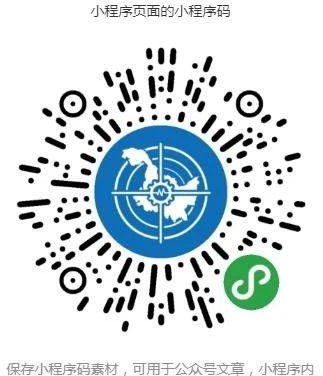 2.打开“龙江健康码”小程序，进入“我的”，点击“登录”，此处需绑定本人的手机号码，点击“允许”完成登录操作。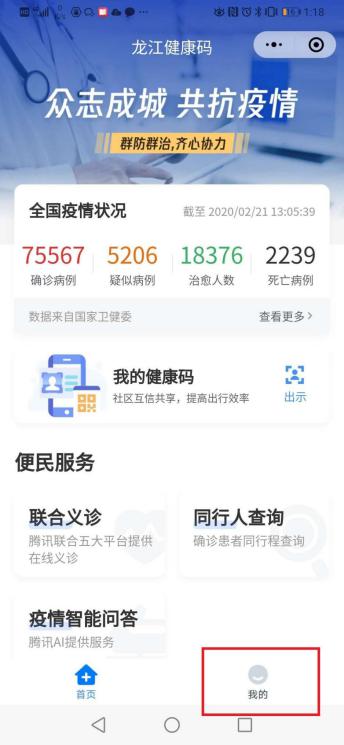 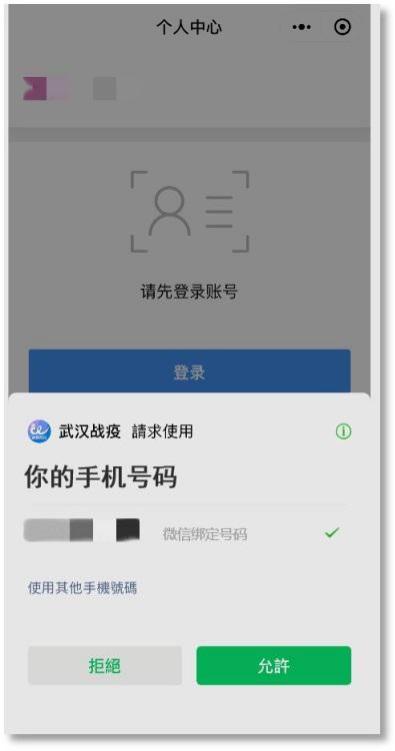 3.登录完成后需进行实名认证，请如实填写资料后点击“提交”。如需查看认证状态，在“我的”个人中心里可查看。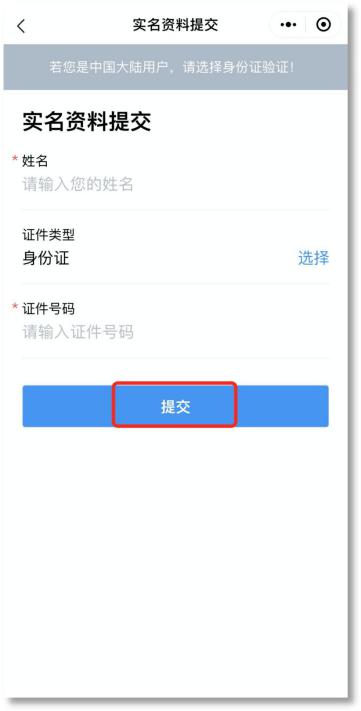 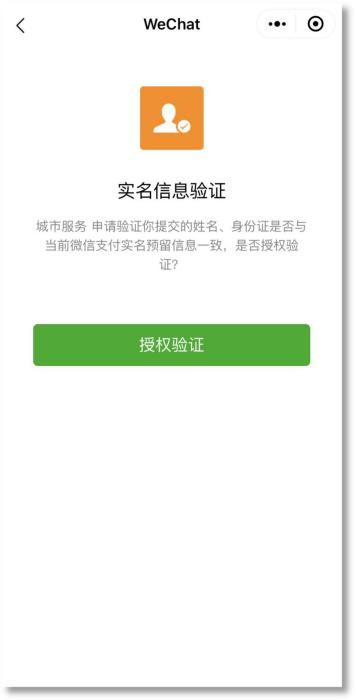 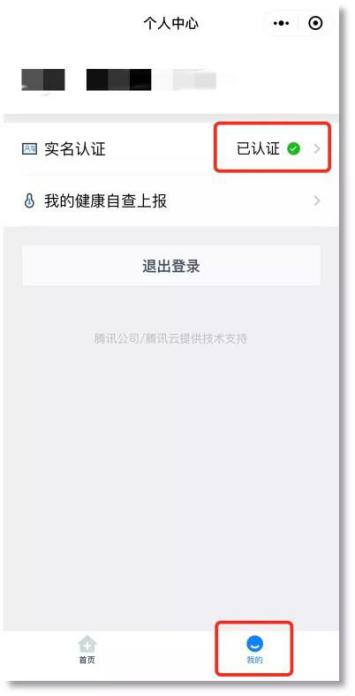 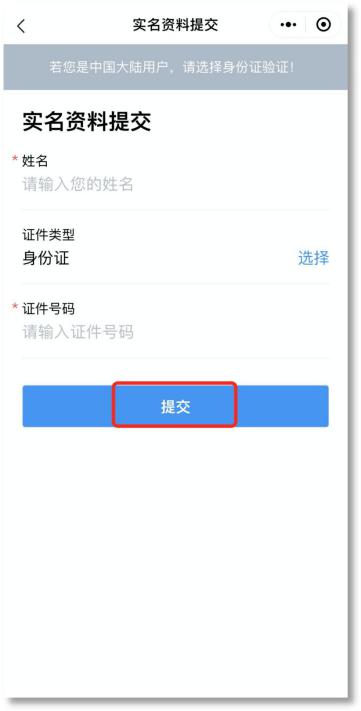 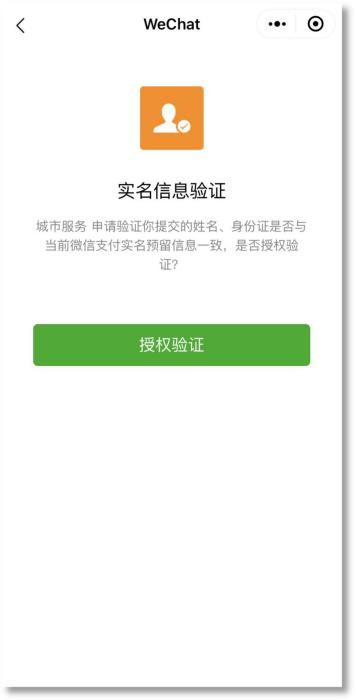 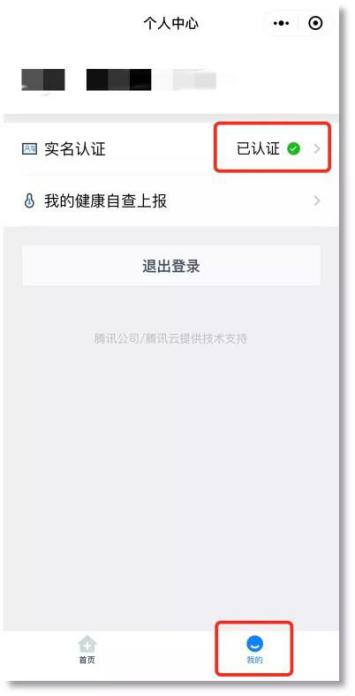 二、“我的健康码”操作指引首次申领健康码，点击“我的健康码”，完成健康上报，获取健康码。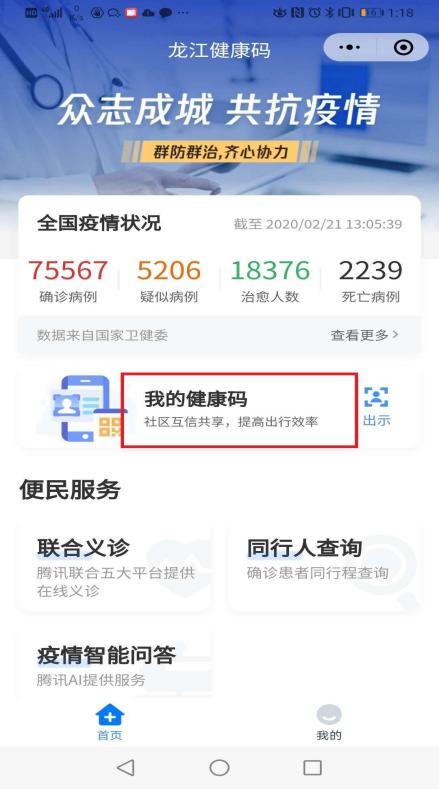 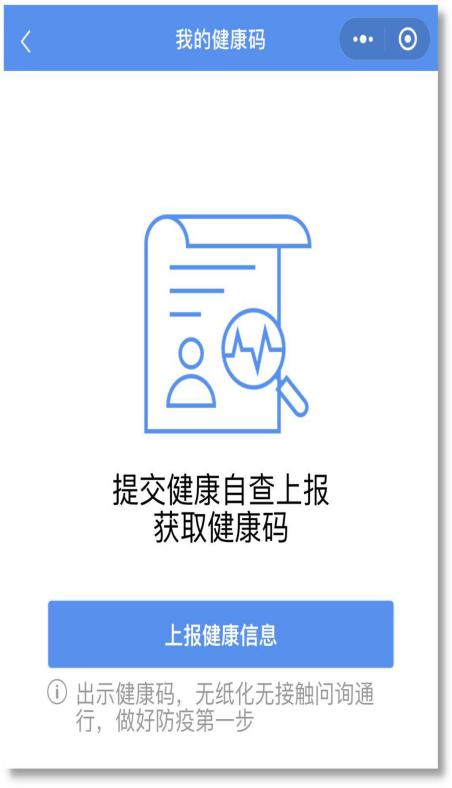 如需查看或出示健康码，进入“龙江健康码”小程序首页，点击“我的健康码”即可进行查看。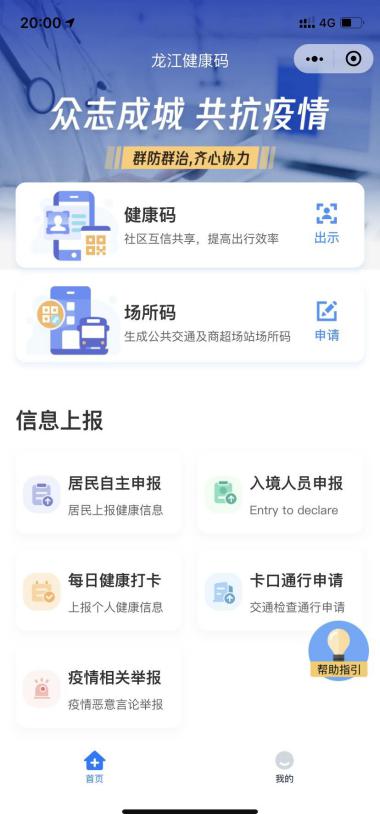 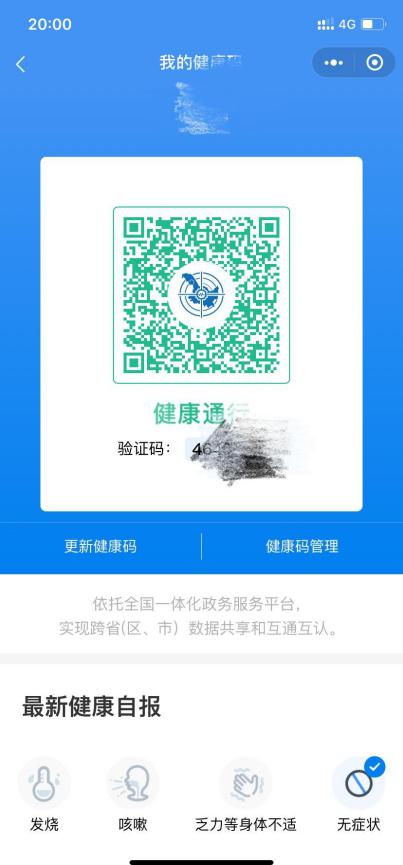 “通信大数据行程卡”申领方式1.通过微信扫描下方二维码，或者通过微信搜索“通信行程卡” 小程序，进行申领。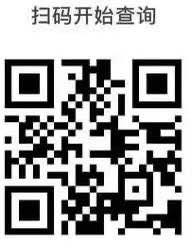 2.填写个人信息，进行查询。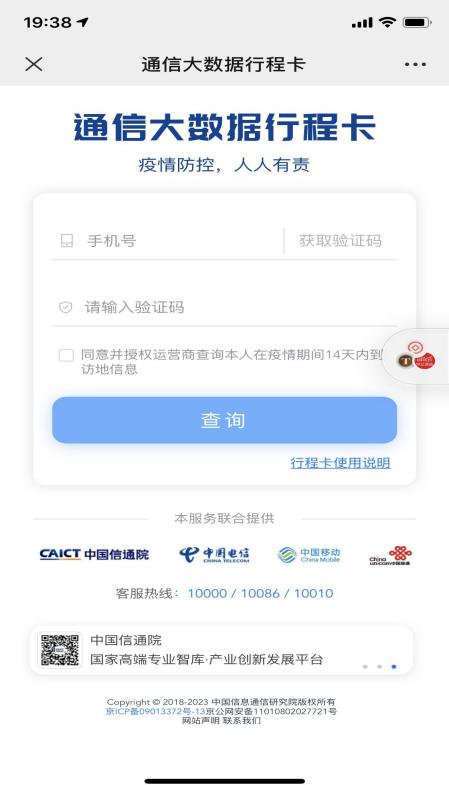 查询结果如下图。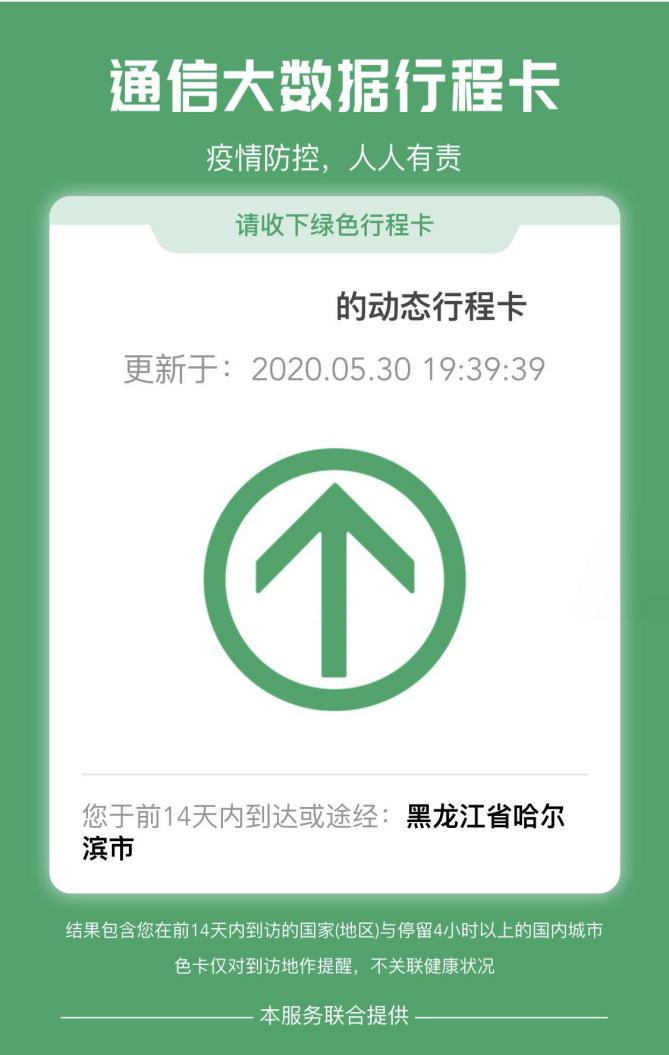 